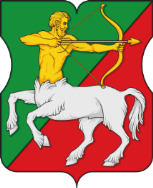 СОВЕТ ДЕПУТАТОВмуниципального округаБУТЫРСКИЙР Е Ш Е Н И Е14.03.2023 № 01-04/4-8О согласовании проекта изменения Схемы размещения нестационарных торговых объектов на территории Бутырского районаВ соответствии с пунктом 1 части 5 статьи 1 Закона города Москвы от 11 июля 2012 года № 39 «О наделении органов местного самоуправления муниципальных округов в городе Москве отдельными полномочиями города Москвы», постановлением Правительства Москвы от 03.02.2011 № 26-ПП «О размещении нестационарных торговых объектов, расположенных в городе Москве на земельных участках, в зданиях, строениях и сооружениях, находящихся в государственной собственности», рассмотрев и обсудив обращение префектуры Северо-Восточного административного округа города Москвы от 14 марта 2023 года № 01-06-1748/23, Совет депутатов муниципального округа Бутырский решил:1. Согласовать проект изменения схемы размещения нестационарных торговых объектов на территории Бутырского района города Москвы в части уточнения адреса размещения, изменения площади нестационарных объектов вида «Киоск» на 10 кв.м. и включения в схему постамата согласно приложению к настоящему решению. 2. Опубликовать настоящее решение в бюллетене «Московский муниципальный вестник» и разместить на официальном сайте www.butyrskoe.ru. 3. Направить настоящее решение в Департамент территориальных органов исполнительной власти города Москвы, префектуру Северо-Восточного административного округа города Москвы и управу Бутырского района города Москвы.4. Контроль за исполнением данного решения возложить на главу муниципального округа Бутырский Шкловскую Н.В.Глава муниципального округа Бутырский                         Н.В. ШкловскаяПриложение к решению Совета депутатов муниципального округа Бутырский от 14.03.2023 № 01-04/4-8Адресный перечень размещения нестационарных торговых объектов№п/пАдресВид объектаПериод размещенияПлощадь специализацииОбщая площадь объектаСпециализация1.ул. Фонвизина, д. 5Киоскс 1 января по 31 декабря9,3 кв.м.10 кв.м.Мороженное1.ул. Фонвизина, д. 5Постамат (встроенный)с 1 января по 31 декабря0,7 кв.м.10 кв.м.2.ул. Яблочкова, д. 43Киоскс 1 января по 31 декабря10 кв.м.10 кв.м.Мороженное3.ул. Бутырская, д. 86БКиоскс 1 января по 31 декабря10 кв.м.10 кв.м.Мороженное